Что надо знать о коронавирусе - полезная информация: симптомы, профилактика заболевания.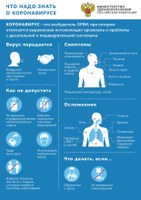 короновирус Информация о коронавирусной инфекциичто надо знать о коронавирусе - полезная информация:симптомы, профилактика заболевания.Информация о коронавирусной инфекцииСимптомы заболевания новой коронавирусной инфекцией (COVID-19) сходны с симптомами обычного (сезонного) гриппа:         высокая температура тела         головная боль         слабость         кашель         затрудненное дыхание         боли в мышцах         тошнота         рвота         диарея7 шагов по профилактике коронавирусной инфекции.1.     Воздержитесь от посещения общественных мест: торговых центров, спортивных и зрелищных мероприятий, транспорта в час пик;2.     Используйте одноразовую медицинскую маску (респиратор) в общественных местах, меняя ее каждые 2-3 часа.3.     Избегайте близких контактов и пребывания в одном помещении с людьми, имеющими видимые признаки ОРВИ (кашель, чихание, выделения из носа).4.     Мойте руки с мылом и водой тщательно после возвращения с улицы, контактов с посторонними людьми.5.     Дезинфицируйте гаджеты, оргтехнику и поверхности, к которым прикасаетесь.6.     Ограничьте по возможности при приветствии тесные объятия и рукопожатия.7.     Пользуйтесь только индивидуальными предметами личной гигиены (полотенце, зубная щетка)5 правил при подозрении на коронавирусную инфекцию:1.     Оставайтесь дома. При ухудшении самочувствия вызовите врача, проинформируйте его о местах своего пребывания за последние 2 недели, возможных контактах. Строго следуйте рекомендациям врача.2.     Минимизируйте контакты со здоровыми людьми, особенно с пожилыми и лицами с хроническими заболеваниями. Ухаживать за больным лучше одному человеку.3.     Пользуйтесь при кашле или чихании одноразовой салфеткой или платком, прикрывая рот. При их отсутствии чихайте в локтевой сгиб.4.     Пользуйтесь индивидуальными предметами личной гигиены и одноразовой посудой.5.     Обеспечьте в помещении влажную уборку с помощью дезинфицирующих средств и частое проветривание.Подробную информацию по вопросам профилактики инфекционных заболеваний можно получить по телефонам «горячей линии»:8-800-555-49-43 – Единый консультационный центр Роспотребнадзора (круглосуточно, звонок бесплатный);8 (3532) 44-23-51, 44-23-54 – Управление Роспотребнадзора по Оренбургской области (время работы с 10.00 до 17.00 местного времени, перерыв – с 13.00 до 13.45);8 (3532) 77-31-64 – ФБУЗ «Центр гигиены и эпидемиологии в Оренбургской области» (время работы с 9.00 до 16.00, перерыв – с 13.00 до 14.00).8-800-200-56-03, 8 (3532) 44-00-03, 44-89-38 министерство здравоохранения Оренбургской области.